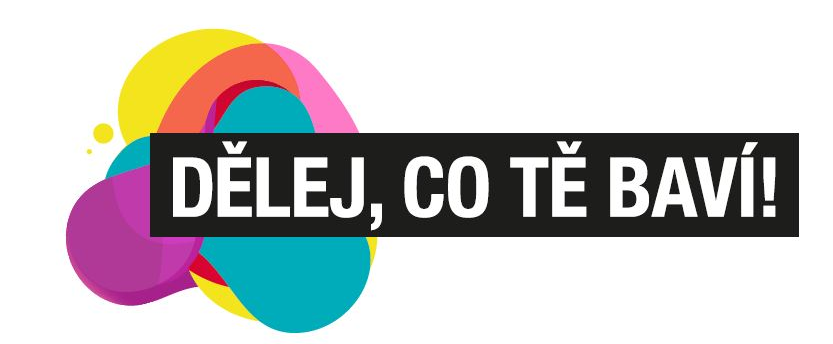 Vážený pane řediteli, vážená paní ředitelko,dovoluji si Vás oslovit jako organizátor celostátní Meziškolní konference s názvem Rada mladších a poprosit Vás o předání informace o konání krajského kola Konference žákům Vaší školy. Krajská kola se budou konat v osmi krajích a finále Meziškolní konference se uskuteční podle plánu v prosinci 2023 v Praze. Cílem této akce je poskytnout žákům středních škol prostor pro otevřený dialog a možnost vyjádřit se k aktuálním tématům na domácím i světovém poli. Ústředním motivem letošního ročníku je duševní zdraví. Konference se koná s podporou Domu zahraniční spolupráce ve spolupráci s Evropskou komisí, MŠMT, kraji a dalšími partnery. Krajské kolo Libereckého kraje se uskuteční dne 23. 11. 2023 v Multimediálním sále Krajského úřadu. Meziškolní konference vytvořili odborníci s mnohaletými zkušenostmi získanými při práci s dětmi a mládeží v oblasti volnočasových aktivit a vzdělávání a v oblasti poskytování psychosociálních služeb a jsou realizovány od roku 2011. V letošním roce proběhnou pod záštitou MŠMT, krajských úřadů, hejtmanů, krajských školských koordinátorů prevence a odborných organizací.Tematické okruhy pro prezentace vybírají pořadatelé spolu s odborníky a vybranými žáky středních škol. Účastníci konference si vyberou téma, které je osloví, vytvoří 10minutovou prezentaci (forma není omezena) a přednesou ji na krajské konferenci.Pro letošní rok jsou vybrány následující okruhy:1. Jinakost, menšinový stres, stigmatizace LGBT+2. Nebezpečí kyberprostoru, poplašné zprávy a dezinformace3. Umělá inteligence, jak nám může pomoci a jaká jsou její rizika4. Moje vlastní zkušenost s duševními obtížemi nebo zkušenost z mého okolíV průběhu krajské konference vystoupí 15-20 prezentujících nebo skupin (max. 5 osob). Po každém tématu následuje psychologem vedená diskuse, při které žáci odpovídají na dotazy, obhajují své názory a diskutují s vrstevníky, odborníky nebo učiteli v sále, případně s účastníky z online prostoru.Na prezentaci může pracovat více žáků a rovněž se mohou podělit i o její přednesení na konferenci.Krajským konferencím mohou předcházet školní kola, která si v případě zájmu organizují samy školy, jejich preventisté a výchovní poradci. Nejlepší příspěvky přihlásí do krajského kola.Registraci na krajskou konferenci je třeba vyplnit do 15.října webových stránkách:  https://radamladsich.cz/Případné dotazy zodpoví Mgr. Petr Zalabák, petr.zalabak@delejcotebavi.com nebo tel. 605 989 821.V případě, že žáci Vaší školy postoupí do celostátního finále, které se uskuteční 4. prosince ve Velkém zastupitelském sále Hlavního města Prahy, bude nám potěšením přivítat na celostátní konferenci Vás i pedagogy Vaší školy. S pozdravemJiřina FaloutováředitelkaPřílohy: 1. Prezentace projektu Meziškolní konference   2. Pozvánka na krajské koloDĚLEJ CO TĚ BAVÍ, z.ú, IČ: 03856151 se sídlem Újezd 450/40, 118 00 Praha 1www.radamladsich.cz    www.delejcotebavi.com